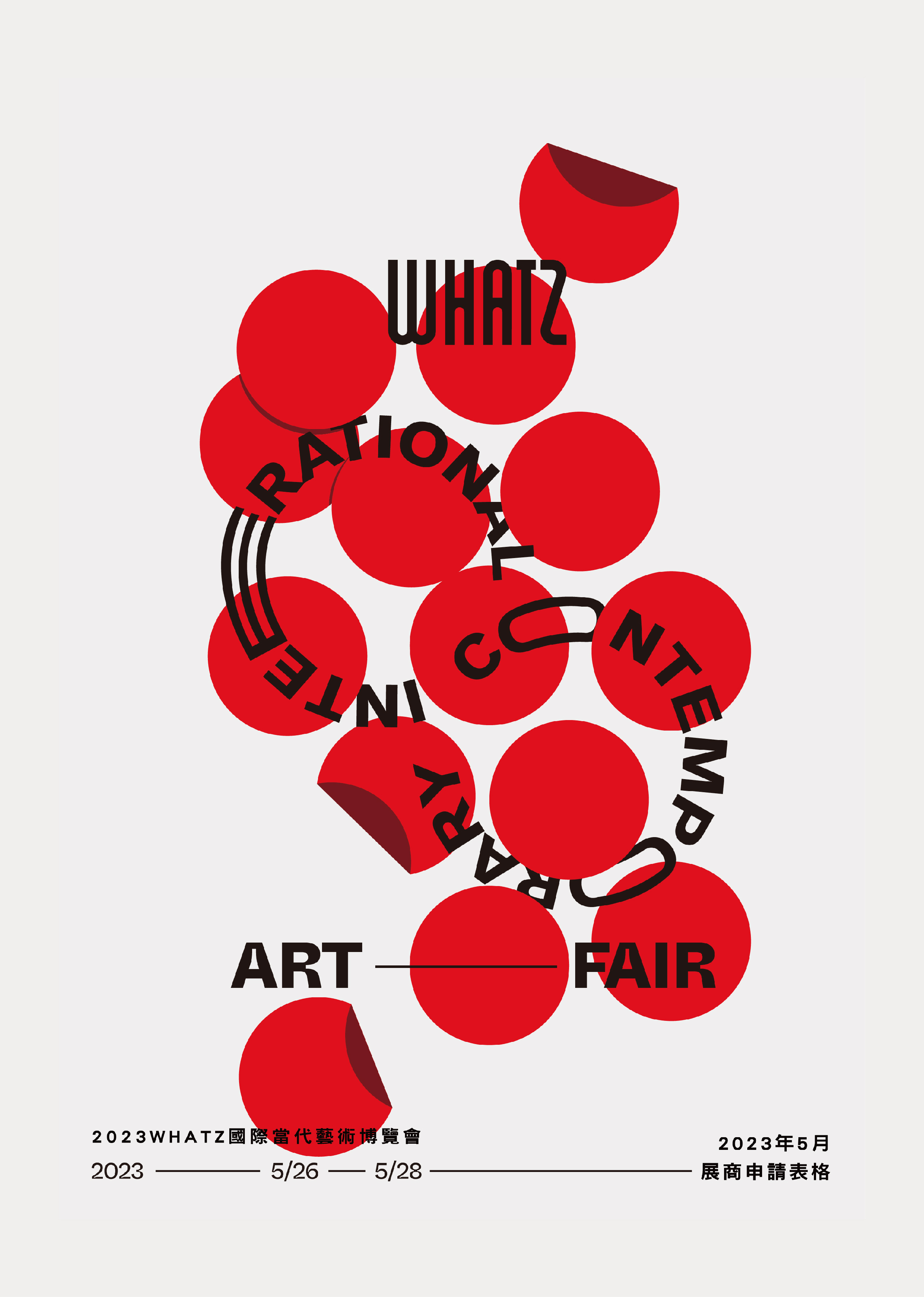 前 言WHATZ是一個以台灣為中心的國際藝術交流平台，薈萃世界各地最具潛力的藝術創作，並為藝術愛好者提供舒適的空間，創造藝廊、藝術家與藏家們彼此交流的機會。重要日期：展會地點：台北喜來登大飯店（台灣台北市中正區忠孝東路一段12號）台北喜來登大飯店座落於中正區，是台北市的藝文集中地之一，離善導寺捷運站僅1分鐘步程，另配有計程車站及付費停車場。飯店提供的展間寬敞明亮，面積32~66 m2（約10~20坪） 不等，藝術藏家及愛好者皆能在此舒適的環境，細賞來自世界各地的當代藝術品。如何申請：請將填寫完整的申請表與其他附加文件，電郵info@whatz.info，主旨為「申請者 (單位)名稱＿申請2023 WHATZ」。申請者(單位)可選擇參加以下的展區，展出藝術家年齡及其作品類別不限。申請展會於提交參展申請文件時一併繳交新台幣20,000元保證金。早鳥優惠則應於2023年1月15日前繳交保證金，以確保展位資格。保證金匯款資訊申請2023 WHATZ國際當代藝術博覽會表格我要申請主要聯絡人資料請提供每位參展藝術家至少兩件作品資料 （表格不敷使用請自行增加）參展藝術家/畫廊單位名稱申請展會時需繳交新台幣20,000元保證金保證金匯款憑證張貼處注意事項及其他資訊請將填寫完整的申請表(此檔案)與其他附加文件(每位參展藝術家2張作品圖檔)，郵寄至WHATZ信箱info@whatz.info，主旨為「申請者(單位)名稱＿申請2023 WHATZ」。申請展會於提交參展申請文件時一併繳交新台幣20,000元保證金，早鳥優惠則應於2023年1月15日前繳交保證金，以確保展位資格；前述保證金應以電匯方式至WHATZ展會團隊指定之帳戶。A.  申請者（單位）知悉並同意，WHATZ展會團隊無論於任何情況下，均保留審查資格及拒絕展位申請的權利。B. 審查通過之申請者(單位)所繳納的保證金將全數抵扣展位費用。審查未通過之申請者（單位）所繳納的保證金將全數退回。C. 申請者(單位)於提出申請展位後，如以任何事由取消申請，WHATZ展會團隊將不予返還保證金。WHATZ展會團隊將在收到申請表後，電郵回覆確認參展資格；參展資格之有無，應以WHATZ展會團隊之電郵回覆為準。若您在申請後五個工作天內仍未接到確認回覆，請直接與我們聯繫，電郵信箱info@whatz.info。WHATZ恕難保證所需求之展位尺寸及展出樓層(房號)，實際展位尺寸及展出樓層(房號)將視空間限制及申請總需求進行調整，WHATZ保留隨時針對展位分配調整之權利，並擁有對展位分配及博覽會規劃的最終決定權。Ａ. 參展商收到參展確認函後，請於2023年2月28日前全額支付費用以確保參展資格。B. 付款日期以銀行電匯單日期為準；除依Ｅ項事由外，申請者（單位）不論以任何事由，而未如期付清全部展位費，WHATZ有權取消其參展資格並不予退回保證金；申請者（單位）知悉並同意其展位將由順位申請者（單位）取代。Ｃ. WHATZ確認收款後將統一開立統一發票，並於展覽期間交付。D. 如因天災事變或其他不可抗力之情事（包括但不限於：疫情、政府政策等）而導致本展會無法如期舉辦，申請者（單位）可申請展位費用全額退款，或保留資格至下一次展會使用。Ｅ.如因申請者（單位）之事導致無法參展時，保證金將不予歸還。申請者（單位）所遞交之所有資料恕不退還，煩請自行保留備份存底；請注意若遞交的必要資料不完整，WHATZ展會團隊得自行決定拒絕展位申請或調整展區。請注意WHATZ展會團隊將不理會任何申請文件以外的資料。申請者（單位）應保證參展作品無任何違法或侵害他人智慧財產權之情事；如有違反，申請者（單位）應自行負責，並賠償WHATZ展會團隊因此所受之損害。申請者（單位）知悉並同意，WHATZ展會團隊僅提供作品參展之展會場地，申請者（單位）應自行注意並保管參展作品之安全（包括但不限於蟲蛀、人為破壞、水淹、火焚等）；申請者（單位）同意，如參展作品於參展期間受有任何損害或瑕疵，申請者（單位）均應自行修復。申請者（單位）同意並授權，WHATZ展會團隊可以基於行銷、推廣WHATZ展覽之目的，以任何方式無償利用申請者（單位）個人資料及申請者（單位）作品之著作財產權；且無須事前經過申請者（單位）之同意。申請者（單位）得攜回本申請書並審閱七日；申請者（單位）知悉WHATZ展會團隊已經於簽約前對本申請書之內容、WHATZ之展覽規範及相關條例為詳盡之說明。申請者（單位）應於審閱完畢後，始繳交參展保證金並提交參展文件。聲明本人於充分審閱本申請書後，均同意申請書之內容並已備妥所有申請資料，且已詳讀並同意遵守WHATZ之展覽規範及相關條例，並約定以台灣台北地方法院為第一審管轄法院。申請者（單位）簽章：＿＿＿__________＿＿＿＿＿＿早鳥優惠截止2023年1月15日申請截止2023年1月31日評選結果通知2023年2月10日展位費繳交截止日2023年2月28日展覽時間2023年5月26日 - 5月28日展區ABCD房型面積66m 2 (約20坪)50m 2 (約15坪)40m 2 (約12坪)32-35m 2 (約10坪)參展費用NTD 185,000 + 5%營業稅=NTD 194,250NTD 145,000 + 5%營業稅=NTD 152,250NTD 115,000 + 5%營業稅=NTD 120,750NTD 95,000 + 5%營業稅=NTD 99,750參展費包含：(1) 3天的公眾展售日(2) 4晚的2人住宿，含2人每日早餐(3) 公關票(4) 展商證(5) 登錄WHATZ電子專刊參展費包含：(1) 3天的公眾展售日(2) 4晚的2人住宿，含2人每日早餐(3) 公關票(4) 展商證(5) 登錄WHATZ電子專刊參展費包含：(1) 3天的公眾展售日(2) 4晚的2人住宿，含2人每日早餐(3) 公關票(4) 展商證(5) 登錄WHATZ電子專刊參展費包含：(1) 3天的公眾展售日(2) 4晚的2人住宿，含2人每日早餐(3) 公關票(4) 展商證(5) 登錄WHATZ電子專刊參展費包含：(1) 3天的公眾展售日(2) 4晚的2人住宿，含2人每日早餐(3) 公關票(4) 展商證(5) 登錄WHATZ電子專刊銀　　行玉山銀行（台北分行）銀行代碼808戶　　名倩藝股份有限公司帳　　號0956-940-185650展區 Ａ66m 2展區 Ｂ50m 2展區 Ｃ40m 2展區 Ｄ32-35m 2姓名電子郵箱聯絡電話LINE ID聯絡地址國家/城市姓名/單位名稱作品1名稱/小圖示作品2名稱/小圖示